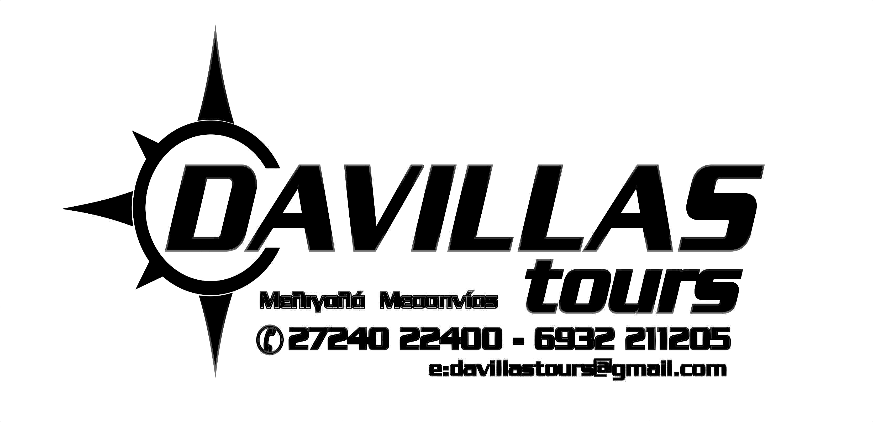 ΠΡΟΣΦΟΡΑΓΙΑ ΤΗΝ ΤΕΤΡΑΗΜΕΡΗ ΕΚΔΡΟΜΗ ΠΟΥ ΘΑ ΠΡΑΓΜΑΤΟΠΟΙΗΣΕΙ Η Α’ ΚΑΙ Η Β’ ΤΑΞΗ ΤΟΥ ΓΕΝΙΚΟΥ ΛΥΚΕΙΟΥ ΚΟΡΩΝΗΣ ΣΤΑ ΙΩΑΝΝΙΝΑ ΑΠΟ: 28-31/3/2019ΤΟ ΓΡΑΦΕΙΟ ΜΑΣ ΠΡΟΣΦΕΡΕΙ ΤΙΣ ΚΑΤΩΘΙ ΤΙΜΕΣ:
1)HOTEL BYZANTIO:105,62€   ΑΝΑ MAΘΗΤΗ.ΣΥΝΟΛΙΚΟ ΚΟΣΤΟΣ ΕΚΔΡΟΜΗΣ:4.225€ 
2)HOTEL PALLADION:113,20€ ΑΝΑ MAΘΗΤΗ.ΣΥΝΟΛΙΚΟ ΚΟΣΤΟΣ ΕΚΔΡΟΜΗΣ:4.528€
3)HOTEL ALEXIOS:120,25€      ΑΝΑ ΜΑΘΗΤΗ.ΣΥΝΟΛΙΚΟ ΚΟΣΤΟΣ ΕΚΔΡΟΜΗΣ:4,810€
4)HOTEL KRIKONIS:128,65€    ΑΝΑ MAΘΗΤΗ.ΣΥΝΟΛΙΚΟ ΚΟΣΤΟΣ ΕΚΔΡΟΜΗΣ:5.146€
ΣΤΗΝ ΤΙΜΗ ΠΕΡΙΛΑΜΒΑΝΟΝΤΑΙ:    
1)ΜΕΤΑΦΟΡΑ ΜΕ  ΠΟΥΛΜΑΝ 50 ΘΕΣΕΩΝ ΠΟΥ ΠΛΗΡΟΙ ΟΛΕΣ ΤΙΣ ΠΡΟΒΛΕΠΟΜΕΝΕΣ ΑΠΟ ΤΗΝ ΚΕΙΜΕΝΗ ΝΟΜΟΘΕΣΙΑ ΠΡΟΔΙΑΓΡΑΦΕΣ
2)ΟΔΗΓΟΙ  ΠΟΥ ΔΙΑΘΕΤΟΥΝ  ΕΠΑΓΓΕΛΜΑΤΙΚΗ ΑΔΕΙΑ ΟΔΗΓΗΣΗΣ& ΠΟΛΥΕΤΗ ΠΕΙΡΑ ΚΑΙ ΘΑ ΑΚΟΛΟΥΘΟΥΝ ΤΟ ΠΡΟΓΡΑΜΜΑ ΣΥΜΦΩΝΑ ΜΕ ΤΙΣ  ΥΠΟΔΕΙΞΕΙΣ ΤΟΥ ΑΡΧΗΓΟΥ ΚΑΘΗΓΗΤΗ.
3)ΞΕΝΟΔΟΧΕΙΑ ΜΕ ΠΡΩΙΝΟ
4) ΚΑΘΗΓΗΤΕΣ FREE ΣΕ ΜΟΝΟΚΛΙΝΑ-ΜΑΘΗΤΕΣ ΣΕ ΚΑΤΑ ΒΑΣΗ ΤΡΙΚΛΙΝΑ ΔΩΜΑΤΙΑ
5) ΑΣΦΑΛΕΙΑ ΑΣΤΙΚΗΣ ΕΥΘΥΝΗΣ ΚΑΙ ΠΡΟΣΘΕΤΗ ΠΡΟΑΙΡΕΤΙΚΗ ΑΣΦΑΛΕΙΑ ΣΕ ΠΕΡΙΠΤΩΣΗ ΑΤΥΧΗΜΑΤΟΣ  Ή ΑΣΘΕΝΕΙΑΣ ΚΑΘΗΓΗΤΗ  Ή ΜΑΘΗΤΗ.
6)ΔΙΟΔΙΑ ΑΥΤΟΚΙΝΗΤΟΔΡΟΜΩΝ
7)ΦΠΑ 24%
8)ΦΟΡΟΣ ΔΙΑΝΥΚΤΕΡΕΥΣΗΣ           ΜΕ ΕΚΤΙΜΗΣΗ
ΑΠΟΣΤΟΛΟΣ Φ. ΔΑΒΙΛΛΑΣ